Cinco Propostas de Lanches Saudáveis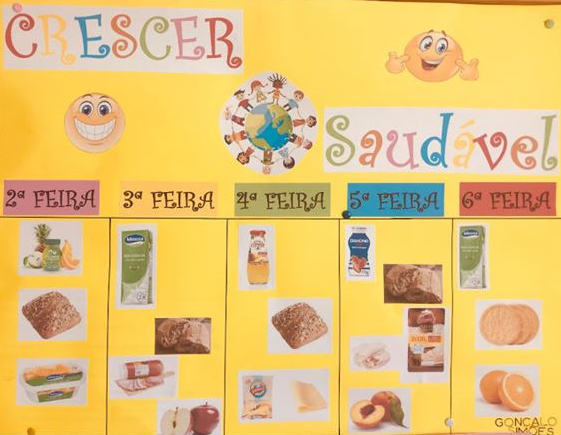 